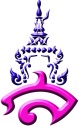 โรงเรียนสาธิตมหาวิทยาลัยราชภัฏสวนสุนันทาแผนการจัดการเรียนรู้กลุ่มสาระการเรียนรู้ คณิตศาสตร์	  ชั้นประถมศึกษาปีที่  3หน่วยการเรียนรู้  1 จำนวนนับไม่เกิน 100,000	เรื่อง   จำนวนนับไม่เกิน 100,000	                                 เวลา   2          ชั่วโมงอาจารย์ผู้สอน อาจารย์จารุณี  ศุภชาต............................................................................................................................................................................1. สาระสำคัญ	ตัวเลขเป็นจำนวนที่ใช้บอกสิ่งต่าง ๆ ว่ามีเท่าไรโดยเขียนในรูปของตัวเลขฮินดูอารบิก ตัวเลขไทยหรือตัวหนังสือการอ่าน ให้อ่านตามชื่อหลักโดยไม่ต้องอ่านเครื่องหมายจุลภาค (,) ที่คั่นไว้2. ตัวชี้วัดชั้นปี	ค 1.1 ป. 3/13. จุดประสงค์การเรียนรู้	1. อ่านและเขียนตัวเลขฮินดูอารบิก ตัวเลขไทยและตัวหนังสือแทนจำนวนได้ (K) 2. เรียนคณิตศาสตร์ด้วยความสนใจสนุกสนานและรับผิดชอบงาน (A) 3. มีทักษะในการอ่านเขียนจำนวนอย่างถูกต้องคล่องแคล่ว (P)4. สาระการเรียนรู้        	1.การบอกจำนวนนับไม่เกิน 100,0002.การอ่านและเขียนตัวเลข ตัวหนังสือแทนจำนวน5. กระบวนการจัดการเรียนรู้	ขั้นนำเข้าสู่บทเรียน	1.นักเรียนทำแบบทดสอบก่อนเรียน จำนวน 10 ข้อเวลา 10 นาที2.นักเรียนช่วยกันร้องเพลง นับเรียงลำดับจำนวน	  ขั้นสอนครูใช้ลูกคิดแสดงค่าประจำหลัก เช่น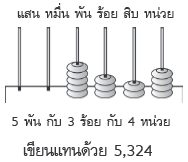 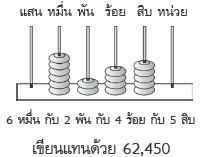 ครูยกตัวอย่างจำนวนอื่น ๆ โดยอธิบายการอ่านและการเขียนตัวเลขไม่เกิน 100,000 โดยเริ่มอ่านที่หลักหมื่นก่อนแล้วตามด้วยหลักพันหลักร้อยหลักสิบและหลักหน่วยตามลำดับ2. นักเรียนแต่ละคนผลัดกันออกมาจัดหลักลูกคิดแสดงจำนวนไม่เกิน 100,000 โดยให้นักเรียนคนถัดไปเขียนเป็นตัวเลขไทย ตัวเลขฮินดูอารบิก และตัวหนังสือ บนกระดานดำยกตัวอย่างทำนองนี้ 2–3 ตัวอย่างจนนักเรียนเข้าใจ3. ให้นักเรียนดูแผนภูมิจำนวนนับทีละ 10,000 ถึง 100,000 นักเรียนและครู ร่วมกันอภิปรายถึงการอ่านตัวเลขในหลักต่าง ๆ ตั้งแต่หลักหน่วย หลักสิบ หลักร้อย หลักพัน หลักหมื่น และหลักแสน โดยให้อ่านตามชื่อหลัก เริ่มจากหลักที่มีค่ามากที่สุดเรียงลำดับไปทีละหลักจนถึงหลักหน่วยโดยไม่ต้องอ่านเครื่องหมายจุลภาค4. นักเรียนศึกษาเนื้อหา “การอ่านและการเขียนจำนวนนับ” ในหนังสือเรียนสาระการเรียนรู้พื้นฐานคณิตศาสตร์/สื่อการเรียนรู้คณิตศาสตร์สมบูรณ์แบบชั้นประถมศึกษาปที่ 3 5. นักเรียนทำใบกิจกรรมที่ 1 การอ่านและการเขียนจำนวนนับในหนังสือเรียนสาระการเรียนรู้พื้นฐานคณิตศาสตร์/สื่อการเรียนรู้คณิตศาสตร์สมบูรณ์แบบชั้นประถมศึกษาปที่ 3           ขั้นฝึกฝนผู้เรียน1.ฝึกแทนค่าจำนวนจากลูกคิดที่มีจำนวนไม่ถึง 100,000 โดยให้นักเรียนแทนค่าลูกคิดด้วยตัวเลขพร้อมกับฝึกอ่านจำนวนนั้น2.ฝึกอ่านจำนวนจากบัตรตัวเลขหรือลูกคิด3.นักเรียนฝึกเขียนตัวเลขฮินดูอารบิก ตัวเลขไทย และตัวหนังสือจากภาพและหลักลูกคิดขั้นการนำไปใช้1.เขียนตัวเลขฮินดูอารบิก ตัวเลขไทยแทนจำนวน2.เขียนตัวหนังสือแทนจำนวน3.อ่านและเลือกซื้อสินค้าจากป้ายราคาได้ถูกต้องขั้นสรุปความคิดรวบยอด1.การอ่านและการเขียนตัวเลขตัวหนังสือแทนจำนวนนับไม่เกิน 100,000 เริ่มอ่านที่หลักหมื่นก่อนแล้วตามด้วยหลักพันหลักร้อยหลักสิบและหลักหน่วยตามลำดับ2.การอ่านจำนวนนับให้อ่านตามชื่อหลักเริ่มจากหลักที่มีค่ามากที่สุดเรียงลำดับลดลงไปทีละหลักจนถึงหลักหน่วยโดยไม่ต้องอ่านเครื่องหมายจุลภาคที่คั่นไว้          6. สื่อ/แหล่งเรียนรู้        1.เพลงนับเรียงลำดับจำนวน2.บัตรจำนวนเลข ตารางร้อย ตารางสิบ ตารางหน่วย3.แผนภูมิตารางหลักเลข (หลักหน่วยถึงหลักแสน) หลักลูกคิด4.หนังสือเรียนสาระการเรียนรู้พื้นฐาน คณิตศาสตร์/สื่อการเรียนรู้ คณิตศาสตร์ สมบูรณ์แบบชั้นประถมศึกษาปีที่ 35.ใบกิจกรรมที่ 1 การอ่านและการเขียนจำนวนนับในหนังสือเรียนสาระการเรียนรู้พื้นฐานคณิตศาสตร์/สื่อการเรียนรู้คณิตศาสตร์สมบูรณ์แบบชั้นประถมศึกษาปีที่ 37. การวัดและประเมินผลการเรียนรู้ด้านความรู้ (K)ด้านคุณธรรม จริยธรรม และ ค่านิยม (A)ด้านทักษะ/กระบวนการ (P)8. บันทึกหลังการจัดการเรียนรู้        1. ปัญหา/อุปสรรคในการจัดการเรียนรู้............................................................................................................................................................................ ............................................................................................................................................................................      ............................................................................................................................................................................        2. แนวทางการแก้ปัญหาเพื่อพัฒนาการจัดการเรียนรู้         ........................................................................................................................................................................................................................................................................................................................................................     ............................................................................................................................................................................            ลงชื่อ .......................................................... 	(อาจารย์จารุณี  ศุภชาต)  ผู้สอน                                     9. การตรวจปรับปรุงแก้ไขและข้อเสนอแนะของผู้ตรวจ....................................................................................................................................................................................................................................................................................................................................................................................................................................................................................................................................             ลงชื่อ ..........................................................						       ลงชื่อ .......................................................... 	 						        (อาจารย์...................)  ผู้ตรวจแนวทางบูรณาการภาษาไทย			เขียนตัวเลขไทยแทนจำนวนนับที่มีค่าไม่เกิน100,000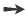 วิทยาศาสตร์ 			ศึกษาระยะทางระหว่างประเทศจากแผนที่โลกและข้อมูลจากการเดินทางสังคมศึกษาฯ 			นักเรียนค้นคว้าข้อมูลเกี่ยวกับจำนวนประชากรตามพื้นที่และภูมิภาคต่างๆสุขศึกษาฯ 			ค้นคว้าข้อมูลเกี่ยวกับสุขภาพเช่นอัตราการเต้นของหัวใจชีพจรศิลปะ 				เขียนแผนภาพลูกคิดแสดงจำนวนที่มีค่าไม่เกิน100,000ภาษาต่างประเทศ 		การอ่านจำนวนที่มีค่าไม่เกิน100,000เป็นภาษาอังกฤษการงานอาชีพฯ 			ศึกษาข้อมูลสถิติด้านการเกษตรผลผลิตของพืชและผลิตภัณฑ์ต่างๆวิธีการวัดผลและการประเมินผลเครื่องมือวัดและประเมินผลเกณฑ์การวัด1.ตรวจผลการทำแบบทดสอบก่อนเรียน– แบบทดสอบก่อนเรียนการอ่านและการเขียนจำนวนนับ–2.สังเกตจากการซักถามการแสดงความคิดเห็นการให้ข้อเสนอแนะและการอภิปรายร่วมกัน– แบบบันทึกผลการอภิปราย– แบบบันทึกความรู้ผ่านเกณฑ์เฉลี่ย 3 ขึ้นไป3.สังเกตขณะปฏิบัติตามใบกิจกรรมที่ 1 การอ่านและการเขียนจำนวนนับ– ใบกิจกรรมที่1การอ่านและการเขียนจำนวนนับผ่านเกณฑ์เฉลี่ย 3 ขึ้นไปวิธีการวัดผลและการประเมินผลเครื่องมือวัดและประเมินผลเกณฑ์การวัด1.สังเกตพฤติกรรมขณะทำงานร่วมกับกลุ่ม– แบบประเมินพฤติกรรมขณะทำงานร่วมกับกลุ่มผ่านเกณฑ์เฉลี่ย 3 ขึ้นไป2.ประเมินพฤติกรรมตามรายการด้านคุณธรรมจริยธรรมและค่านิยม– แบบประเมินด้านคุณธรรมจริยธรรมและค่านิยมผ่านเกณฑ์เฉลี่ย 3 ขึ้นไปวิธีการวัดผลและการประเมินผลเครื่องมือวัดและประเมินผลเกณฑ์การวัด1.ตรวจผลการปฏิบัติตามใบกิจกรรมที่ 1 ตัวเลขแสดงจำนวน– ใบกิจกรรมที่ 1 ตัวเลขแสดงจำนวนผ่านเกณฑ์เฉลี่ย 3 ขึ้นไป2.สังเกตพฤติกรรมการสื่อสารการเชื่อมโยงหลักการความรู้ทางคณิตศาสตร์– แบบประเมินด้านทักษะ/กระบวนการผ่านเกณฑ์เฉลี่ย 3 ขึ้นไป3.ประเมินพฤติกรรมตามรายการประเมินด้านทักษะ/กระบวนการ– แบบประเมินด้านทักษะ/กระบวนการผ่านเกณฑ์เฉลี่ย 3 ขึ้นไป